江西●教师招聘考试目  录第一章 江西教师招聘概括一、项目介绍2009年，教育部规定新教师的补充全部采取公开招聘的方法，各地中小学不得以其他方式和途径自行招聘教师。江西省积极响应，从2010年起在全省范围推行统一的中小学新任教师公开招聘制度，坚持“凡进必考，择优聘用”的原则，也即是通常说的国编考试。招考流程为江西省教师公开招聘考试报考平台及江西教育网等相关媒体统一发布招聘简章，随后进行如下几步工作：网上报名及缴费——笔试——网上调剂——资格复审——面试——体检与考察——公示与聘用。每年考试一次，考试采取笔试和面试相结合的方式进行。中小学笔试内容围绕“教育综合知识”和相应学科的“学科专业知识"两个科目展开，幼儿笔试内容只考查“幼儿教育综合知识”一科，面试主要考查考生的教育教学水平和能力，一般采取试讲、说课等方式进行。2022年，江西省教师招聘考试进入统考的第十二个年头，2019年9月30日江西省招聘考试新大纲公布，新增考查20道不定项选择，删去简答题。考情变化趋势多样，考生的备考难度增加，竞争也愈演愈烈。特岗教师”是国家针对西部和贫困地区省市的支援政策，引导和鼓励高校毕业生从事义务教育工作，特岗服务满三年，考核合格可转为编制教师。“特岗教师”待遇和当地编制老师是一样的，甚至补贴还要高一些，但特岗教师岗位一般都是经济欠发达省份县以下乡镇和农村小学、初中教师岗位。另外特岗教师工作3年后，需要再次做选择，是留下进编，还是继续考编进城，或者其他发展。（一）招考人数变化2010—2021年，经历统考的十二年，总体招考形式基本固定，招考人数变化较大，从近三年的招考人数来看，总体人数有小幅度的缩减，主要体现在国编人数的增加，特岗人数呈现减少的趋势。可以通过以下表格直观地感受招考人数的变化。（二）考试时间变化江西省教师招聘考试报名时间一般为每年的4月中旬。笔试一般安排在每年的5月中旬。根据下面考试时间的统计，可以看到，2020年是特殊的一年，公告5月下旬发布，备考周期延长。2021年，提前到3月中旬发布公告，留给考生不到一个月的有效复习时间，由此看来，提前备考非常有必要。（三）教师优势待遇优势一：稳定性在编教师他的工资是很稳定的，但是稳定之中有晋升的空间。一般来说，教师的工资晋升和职称是相挂钩的，所以职称越高工资也就越高，另外一点是福利待遇好，一般来说教师编的保险与公积金都是较好的，所以当你退休之后保障非常好。然而对于非在编老师，对于学校来说，你只是临时在聘人员。因此享受不到老师的一系列待遇。编制内的教师是由教育局统一管理，退休后享有相应的社保和职业年金。优势二：福利待遇好教师的编制属于全额拨款事业单位编制，享受事业单位工作待遇。有编制的教师工资组成由基本工资、津补贴、职称工资等组成。职称工资可以随着职称升高而升高，工龄增加工龄工资随之增加。优势三：寒暑假寒暑假真的是教师相较于其他单位显著的优势了，加上各种法定节假日，教师的假期真的多到让人羡慕。江西省国编与特岗的类同与区别（一）相同点1.报名时间相同（但报名网站不同）2021年03月12日 09:00 - 2021年03月16日 17:002.考试内容相同均为中小学教师招聘考试内容主要分为两门，分别是教育综合知识和学科专业知识。考试依据《江西省中小学教师招聘考试大纲》，笔试和面试成绩各占50%。3.考试时间相同2021年04月10日 09:00 - 2021年04月10日 16:004.教师资格证要求相同国编和特岗均要求在2021年8月底前取得相应层次和学科教师资格证书（取消先上岗后领证的政策！）5.在编在岗教师报考要求相同（二）不同点1.报名网站不同国编注册和报名以及打印准考证的网站均为“江西省人事考试网”。 特岗注册和报名以及打印准考证的网站为“江西省大学生就业人才网（www.jxjob.net）”。虽报名时间相同，但报名网站不同，同时二者只能选一，不能同时报考。2.报考条件不同特岗对于考生的要求要更高，考生必须是从学历、教学经验以及年龄限制等方面看是否符合报考条件。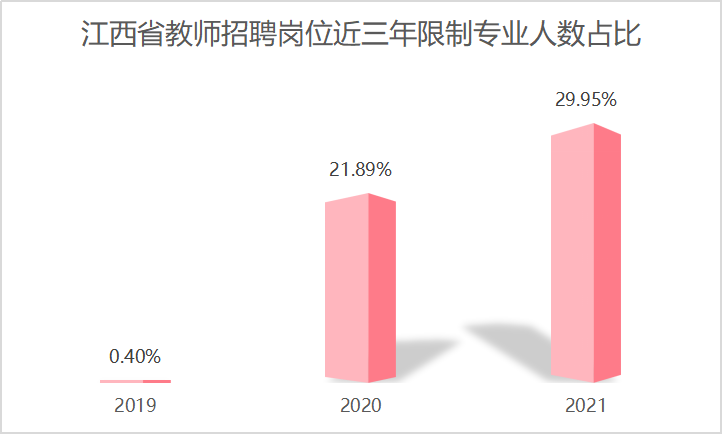 3.关于资格初审从2014年开始，江西省教师招聘（国编）实行诚信报考，笔试报名时没有资格初审环节。国编资格审查是在笔试入围后，面试前提交资料进行资格审查。对于资格审查不通过的考生依次按笔试分数进行替补。特岗在笔试报名环节进行资格初审，对于不符合报名条件的考生会不予通过资格审查，进行资料的修改再提交审查。4.待遇方面国编考试报名时每科收取50元报名费，两科收费100元。国考在入职后有试用期（一般是一年），同时服务期不少于5年。报名参考特岗考试的考生不收取报名费，特岗入职后没有试用期，三年合同期满转为编制内。“特岗教师”待遇和当地编制老师是一样的，甚至补贴还要高一些，但特岗教师工作一般在乡下，工作条件要差一些，三年特岗结束后，特岗教师还要做二次选择。5.面试入围比例方面由此可见，岗位招聘人数越多，特岗的入围比例越低，即入围人数越少，相对来说，入围面试的可能越小。7.调剂不同根据往年情况，在笔试成绩公布后两天后发布调剂公告，对招聘人数与考试人数比例达不到上述要求的岗位，在网上进行公开调剂。凡未入闱面试的考生，如符合调剂岗位的报考条件，可自愿在网上报名参加调剂。 调剂只能是同学科同学段之间进行，如初中数学只能调剂初中数学的岗位，不能调剂小学或是高中。同时，应注意的是，调剂时国编可以调剂到特岗，但是特岗不能调剂到国编。8.不能重复报考考生不能同时报考国编和特岗。报名参加特岗教师招聘考试的考生，不得在“江西人事考试网”上重复报名参加全省中小学教师招聘考试，重复报名者将不能打印特岗教师招聘考试准考证。服务期未满的特岗教师不得报考。此处，考试需注意，如果考生未确定具体是报考国编还是特岗，建议不要在对应的报名网站上注册。一旦在特岗报名网站注册，便不能在国编报名的网站注册了，即不能报名国编。第二章 21年教师招聘考试岗位分析2021年江西教师招聘（国编+特岗）总人数19364人，较2020年减少1411人，其中：国编（含幼儿园）招录13344人，特岗招录6020。跟往年一样，赣州依旧是招聘人数最多的地区，招聘5223人！第二、第三分别是吉安3309人，上饶2215人；南昌则来到了第五，招聘1655人。以下为近三年数据对比。一、国编考试2021年国编招聘总人数13344人，较2020年减少814人，整体呈现出缩编的形势。国编招聘人数最多的是赣州，招聘3432人；其次是吉安、南昌，分别招聘2199人、1486人。九江扩招人数最多，较2020年增加404人，招聘1415人，考生可以多加留意；上饶缩编最多，较2020年减少354人，招聘990人。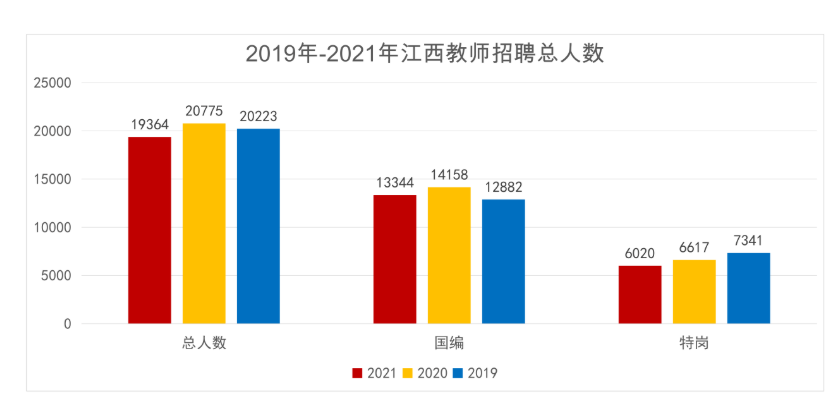 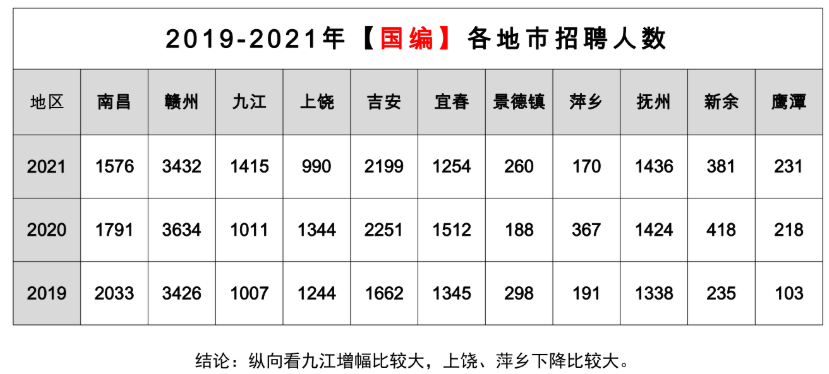 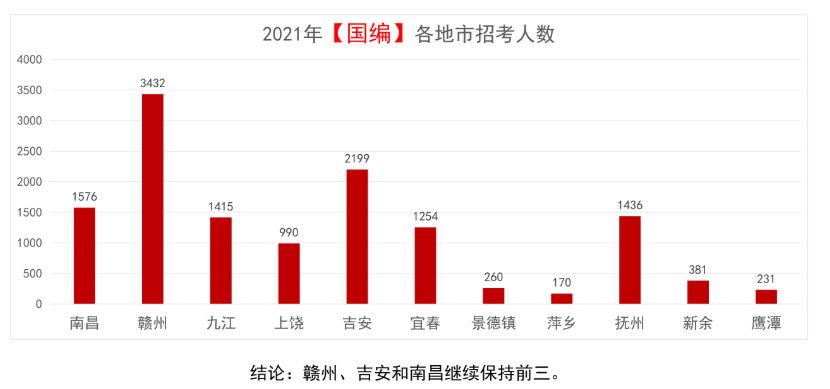 国编考试各学科各学段招聘人数从近三年各学段招聘人数对比分析，幼儿教师及高中教师招聘人数逐年增加，而小学、初中招聘人数逐渐降低，竞争也愈发激烈。从2021年各学段学科招聘的人数来看，招聘的学段主要是集中在小学，学科主要是集中在语数外音体美等主要学科。从历年报考人数来说，主要报考的也是集中在语数外等学科。国编考试各地市各学段招聘人数从 2021 年教招（国编）各地市各学段招考人数来看，从招聘人数来说，主要是集中在赣州、南昌、吉安和宜春等人口较多的地区。二、特岗教师2021年特岗招聘总人数6020人，较2020年减少597人。特岗招聘人数最多的也是赣州，招聘1791人。除了赣州和鹰潭，其他地区的招聘人数都出现了一定程度的减少，今年岗位的缩减，无疑增加了竞争强度。此外需要注意的是，特岗教师只招小学和初中，考试内容与国编相同。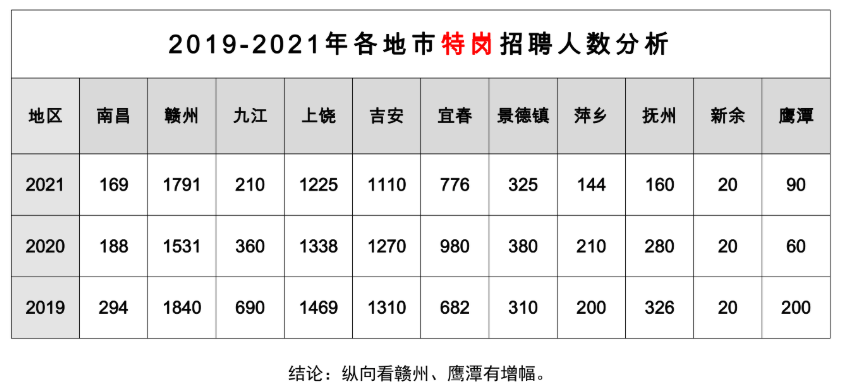 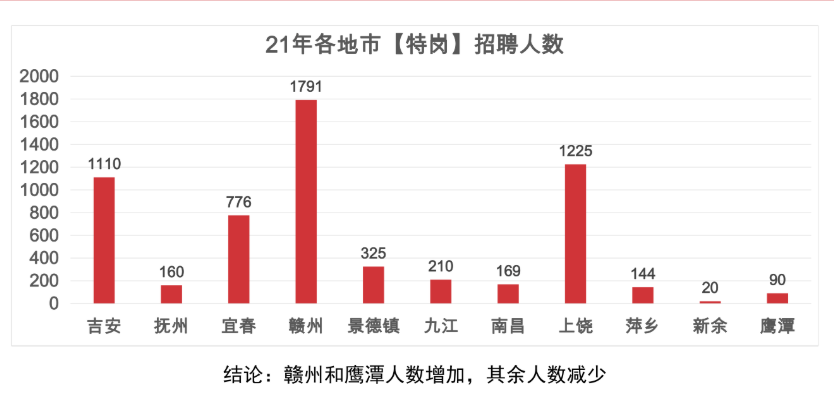 特岗教师各学科各学段招聘人数从2021年各学段学科招聘的人数来看，招聘的学段主要是集中在小学，学科主要是集中在语数外音体美等主要学科。从历年报考人数来说，主要报考的也是集中在语数外等学科。（二）特岗教师各地市各学段招考人数从2021年江西特岗教师各地市各学段招考人数来看，从招聘人数来说，主要是集中在赣州、吉安和上饶地区。报考情况（一）20-21年报考人数统计（二）报考人数前十热门岗位统计国编和特岗考试报名时间：3月12日至3月16日，截止3月15日17:00。国编报考前十热门岗位国编报考竞争最激烈的前十岗位特岗报考审核通过人数最多的十大岗位特岗报考竞争最激烈的前十岗位第三章 考试内容分析近几年来，江西省教师招聘考试形式较为固定。中小学教师招聘考试内容主要分为两门，分别是教育综合知识和学科专业知识。考试依据《江西省中小学教师招聘考试大纲》，笔试和面试成绩各占50%。幼儿园幼儿教师岗位笔试科目为“幼儿教育综合知识”一科，考试依据《江西省幼儿园教师招聘考试大纲》一科，笔试和面试成绩分别占40%和60%。 试题类型和分值。单科试卷满分为100分，客观题和主观题各占50%，客观题用2B铅笔在专用答题卡上填涂作答，主观题用黑色字迹的钢笔或签字笔在专用答题纸上作答。 一、《中小学教育综合知识》笔试考情分析（一）主要题型试卷客观试题与主观试题相结合，客观试题有单项选择题、多项选择题两类，主观试题有简答题、辨析题、论述题、案例分析题四类。2019年题型为单项选择题、简答题、判断辨析题、论述题、案例分析题。2020年与2021年题型为单项选择题、多项选择题、辨析题、论述题、案例分析题。（二）内容比例2019年教育基础知识，教育学模块占比57%，教育心理学占比28%，师德部分占比9%，法律法规与时事政治占比3%，文化素养占比3%。2020年教育基础知识，教育学模块占比47%，教育心理学占比35%，师德部分占比8%，法律法规与时事政治占比10%，文化素养未考查。2021年教育基础知识，教育学模块占比46%，教育心理学占比33%，师德部分占比11%，法律法规与时事政治占比10%，文化素养未考查。（三）考试科目及题型题量总结：1.题型变化：2020年与2021年题型一致，两个年份相对于2019年考查的题型有所不同，相对于2019年，2020年与2021年增加了多选题这一题型，而删除了简答题这一题型。2.题量变化：2019年总题量是57题，2020年与2021年总题量依然是57题。但是2020年与2021年相对于2019年，单选题由50道减少至30道，但是增加了20道多选题，同时删除了简答题这一题型，题目数量因此减少了2道，但是同时增加了2道辨析题。（四）考试内容近三年考题各模块分值比重总结：模块1：1.具体知识点变化：本模块近三年每一年的真题都涉及教育与教育学、教育与社会的发展、教育与人的发展、教育目的、教师与学生、学校教育制度、课程基本理论与实践、教学基本理论与实践、德育、班主任工作等十章内容。其中教育与教育学、教师与学生、课程基本理论与实践、教学基本理论与实践、德育、班主任工作等六章考查频次最高。从考查题型来看，教育学部分在各题型中都有涉及。教育与教育学、教育与社会的发展、教育与人的发展、教育目的、学校教育制度五章更多考查的是客观题，而教师与学生、课程基本理论与实践、教学基本理论与实践、德育、班主任工作五章在考查客观题同时，也集中考查主观题。2.所占比重的变化：本模块是考查的重点，近三年所占比重非常高，平均在50%左右，2019年是57%，2020年占47%，2021年为46%。比例变化相对平稳。3.提分知识点：教师职业发展、学生的权利与义务、教学工作基本程序、常用教学原则与方法、德育方法及途径、班主任工作内容模块2：1.具体知识点变化：本模块近三年每一年的真题都涉及心理发展的一般规律、学习理论、学习过程、问题解决与学习迁移、学习动机五章内容。其中，绪论与学习结果的测量与评价两章仅在2020年共考查了3道单选题。在2019年与2021年则未考查。其中心理发展的一般规律、学习理论、学习过程三章考查频次最高。从考查题型来看，教育心理学部分在各题型中都有涉及。绪论与学习结果的测量与评价两章更多考查的是客观题，而心理发展的一般规律、学习理论、学习过程、问题解决与学习迁移、学习动机五章在考查客观题同时，也集中考查主观题。2.所占比重的变化：本模块是考查的次重点，近三年所占比重30%左右，2019年是28%，2020年占35%，2021年为33%。比例变化相对平稳。3.提分知识点：建构主义学习理论主要观点、创造性的培养、影响问题解决的原因、影响迁移的因素与促进迁移的教学。模块3：1.具体知识点变化：本模块近三年每一年的真题都涉及教师职业道德规范、教师职业行为规范两章内容。教师职业道德修养在2019年与2020年分别考查了一道单选题，教师职业道德概述在2019年与2021年分别考查了一道单选题。其中教师职业道德规范、教师职业行为规范两章考查频次最高。从考查题型来看，教师职业道德部分在各题型中都有涉及。2.所占比重的变化：本模块是考查的重点，近三年所占比重平均在10%左右，2019年是9%，2020年占8%，2021年为11%。比例变化相对平稳。3.提分知识点：2008年中小学教师职业道德规范、教师职业道德修养的途径、教师职业行为需要处理的几种人际关系。模块4：1.具体知识点变化：通过对本模块近三年每一年的真题的剖析，《中共中央国务院关于全面深化新时代教师队伍建设改革的意见》、《中共中央国务院关于深化教育教学改革全面提高义务教育质量的意见》在近两年的考试中频率在逐渐升高，《学生伤害事故处理办法》也是常见考点。2.所占比重的变化：本模块是考查的重点，近两年所占比重平均在10%左右，2019年是3%，但是2020年占10%，2021年为10%。比例变化相对平稳。3.提分知识点：《中共中央国务院关于全面深化新时代教师队伍建设改革的意见》、《中共中央国务院关于深化教育教学改革全面提高义务教育质量的意见》、《学生伤害事故处理办法》。（五）试题难度从题型上来看，客观题上，2019年只考查了单选题，2020年与2021年考查了单选题和多选题，整体较为简单，主观题上，2019年考查了简答、判断分析题、论述题、案例分析题，2020年与2021年考查了辨析题、论述题、案例分析题；从考查的题目来看，基本围绕考试大纲展开，整体而言难度不大。（六）题源分析通过对近三年真题的分析，真题题源95%以上都来自江西高校出版社出版的《教育综合知识》一书。二、面试近几年来，江西省教师招聘面试考试形式较为固定。主要考察考生的教育教学水平和能力，一般采取试讲、说课等方式进行，原则上在笔试成绩公布后一个月内完成。面试考官一般由7人组成，部分地区聘请外地考官。考官一般包括学科专业教师，优秀教师，教研室主任、教育主管部分的领导或工作人员，学校领导或者教务工作人员等。（一）面试流程面试流程。报到→抽签→候考→面试→评分→确认→离场流程1 报到：按照准考证所列内容和要求，凭身份证和准考证到指定地点集中报到。流程2 抽签：分上午、下午在检录员的组织下，抽签确定面试顺序。流程3 候考：未到面试时间的，请在指定的候考室等候。流程4 面试：在监察员的引导下，到指定的面试考室面试。按照面试公告上制定的面试形式进行教学技能展示；上课时可带有关材料，技能技巧展示所需乐曲、播放器、道具等需自备。流程5 评分：面试考官根据考生面试情况，独立评出其面试分数，签名后交统分员。流程6 确认：在《面试成绩统分表》上，考生在统分员指定的位置签名，确认本人的面试成绩，并上交面试顺序卡等相关材料。流程7 离场：确认成绩后，立即离开考场、考点。（二）面试形式1.试讲试讲是比正常课时间短、教学容量小的课。要求教学内容集中，教学方法明晰、教学环节紧凑、教学结构完整、面对评委和虚拟学生上课。以相应学段教学内容为主，主要考察学生的教师基本素质、教学设计和教学过程。2.说课说课与试讲不同，考试需要与考官阐述整个课题的分析及教学思路以及设计意图。因此说课的基本流程包括：说教材、说学情、说目标、说重点难点、说教法学法、说教学用具、说教学过程、说板书。各个环节需要体现教学设计意图。3.答辩答辩一般在试讲、说课结束后考察，主要考察专业知识、心理素质、教学机智、德育工作等方面。答辩问题常见提问方向报考教学目标、教学重难点、教学教法、教学环节设置、预设和生成、教学评价和反思、教学技能、教育理论、专业知识等相关内容。4.技能展示技能测试的考试科目包括幼儿教育、体育、音乐、舞蹈、美术、信息技术、通用技术、物理实验、化学实验、生物实验、科学这11个学科（不分中小学）。年份招聘人数招聘人数比上年20108713国编：5613第一年20108713特岗：3100第一年20119992国编：6336127920119992特岗：36561279201210152国编：6681160201210152特岗：3471160201310621国编：7250469201310621特岗：3371469201411593国编：8564（幼儿1068）972201411593特岗：3029972201511447国编：8331（幼儿987）-146201511447特岗：3116-146201613353国编：8474（幼儿857）1906201613353特岗：48791906201716012国编：9512（幼儿749）2659201716012特岗：65002659201818791国编：12311（幼儿773）2779201818791特岗：64802779201920223国编：12882（幼儿935）1432201920223特岗：73411432202020775国编：14158（幼儿2579）552202020775特岗：6617552202119364国编：13344（幼儿2687）-1411202119364特岗：6020-1411年份报名时间笔试笔试成绩公布调剂面试20106.12-6.167.37.157.198月中下旬20115.17-5.246.126.276.277月底20126.4-6.87.77.27.28月初20135.20-5.246.227.17.17月底20144.14-4.185.186.16.11-6.127月10前20164.22-275.246.166.188月18前20174.17-4.215.76.66.77月上旬20184.19-4.235.126.146.147月中旬20194.15-4.195.126.146.147月中旬20205.25-5.297.208.108.118月14-8.2220213.12-3.164.105.185.196月中旬前后要求国编特岗在编1.在同一县域内中小学校任教累计不少于5年，出具同意报考证明；2.服务不满5年或处于试用期，报名结束前与所在学校解除聘用关系。1.在同一县域内中小学校任教累计不少于5年，出具同意报考证明；2.服务不满5年或处于试用期，报名结束前与所在学校解除聘用关系。在岗1.2021年服务期间满三年、未转为正式在编教师的特岗教师可以报考，出具同意证明；2.正在服务期内的特岗教师不得报考。1.2021年服务期间满三年、未转为正式在编教师的特岗教师可以报考，出具同意证明；2.正在服务期内的特岗教师不得报考。分类国编特岗年龄18周岁以上，35周岁以下(在1985年3月至2003年3月期间出生)。部分地区的农村小学放宽到40周岁。年龄不超过30周岁以下(即1990年3月1日及以后出生)学历专业符合招聘岗位具体条件，参考《岗位信息表》，参照《学科专业目录》，存在部分限制专业需与岗位学科对应的岗位要求。初中：本科及以上学历小学：师范类专业专科或本科及以上注意：所学专业应于岗位学科一致应届生有限高校应届毕业生报考的岗位，择业期内（限19年和20年毕业）未落实工作单位的高校毕业生也可报考。2021年应届生岗位占比29%，2020年应届生岗位占比21%。无要求江西省国编限制专业人数江西省国编限制专业人数江西省国编限制专业人数江西省国编限制专业人数年份招考人数限专业人数占比201912882520.40%202014158309921.89%202113344399729.95%招聘人数=幼教招聘人数≤5人招聘人数6-10人招聘人数≥11招聘人数11-20招聘人数≥21国编1:51:31:2.51:2--特岗-1:31:2.5-1:21:1.5年份2019年2020年2021年幼儿93525792687小学590545773768初中397040223169高中207229803720学历初中高中小学幼儿总计硕士研究生及以上学历834-143师范类专业本科及以上学历2376212810896本科及以上学历28592514833326238师范类专业专科及以上学历127-42974630大专及以上学历489-239220584939师范类专业中专及以上学历--498102中专及以上学历--82414496学科初中高中小学幼儿总计道德与法治357-224-581地理193223--416化学247236--483科学--87-87历史253240--493美术9665247-408生物196244--440数学545438924-1907思想政治-269--269体育与健康19996332-627物理385330--715心理健康414545-131信息技术和通用技术-133--133音乐11478251-443英语462322405-1189语文5374501093-2080综合实践活动（含信息技术）95-160-255幼儿园教师---26872687总计372031693768268713344地市县区初中高中小学幼儿总计省直----9090地市县区初中高中小学幼儿总计抚州-582521306271436抚州崇仁县4142438134抚州东临新11---11抚州东乡县67516210190抚州广昌县291--30抚州金溪县363121-88抚州乐安县2021321015440抚州黎川县281220-60抚州临川区-40-444抚州南城县909010-190抚州南丰县406010-110抚州市辖区10-36-46抚州宜黄县88--16抚州资溪县20543-77地市县区初中高中小学幼儿总计赣州-72567448715463432赣州安远县1323581116364赣州崇义县-28-80108赣州大余县-44-90134赣州定南县11797097赣州赣县-54-50104赣州会昌县---7070赣州金市61--80141赣州康市110678550312赣州龙南县1611-5077赣州宁都县68401264184赣州全南县1843-40101赣州上犹县---5050赣州石城县-5-5055赣州市辖区101010256286赣州信丰县140105200100545赣州兴国县-509097237赣州寻乌县---6060赣州于都县100175-102377赣州章贡区59--71130地市县区初中高中小学幼儿总计吉安-5633636656082199吉安安福县38656-100吉安冈山市-20--20吉安吉安县2033201083吉安吉水县803080124314吉安吉州区2016214097吉安井冈山2-28838吉安青原区-32-3466吉安市辖区316414吉安遂川县-36-2056吉安泰和县732011850261吉安万安县32313010103吉安峡江县1211--23吉安新干县40467135192吉安永丰县1254193123382吉安永新县11840142150450地市县区初中高中小学幼儿总计景德-65994650260景德乐平市42853950216景德市昌江-10--10景德市市辖143-8景德市珠山22-4-26地市县区初中高中小学幼儿总计九江-4963574591031415九江八里湖4-16-20九江德安县119--20九江共青城151515-45九江湖口县---1010九江经济开38-82-120九江濂溪区97--16九江庐山市3910--49九江庐山西1--34九江彭泽县-5222579九江瑞昌市41272210100九江市辖区351153210192九江武宁县228--30九江修水县28111428540720九江浔阳区--5510地市县区初中高中小学幼儿总计南昌-470274697451486南昌安义县162635380南昌东湖区7-14930南昌高新区62-123-185南昌红谷滩56-181-237南昌进贤县13414571-350南昌南昌县99-138-237南昌青山湖18-27348南昌青云谱5-7-12南昌市辖区698--104南昌湾里区29541-75南昌西湖区38-6030128地市县区初中高中小学幼儿总计萍乡-6411176170萍乡安源区5-60-65萍乡莲花县-6--6萍乡芦溪县--30-30萍乡上栗县--25-25萍乡市辖区13-610萍乡湘东区-322-34地市县区初中高中小学幼儿总计上饶-18358516062990上饶南京师范大学附属上饶实验学校7-91430上饶广丰区616--67上饶广信区-305-35上饶横峰县-150--150上饶鄱阳县-40--40上饶铅山县3040--70上饶市辖区--101222上饶万年县1610788139上饶婺源县7356856上饶信州区26-80-106上饶弋阳县1711233-162上饶余干县-52-2072上饶玉山县19139-41地市县区初中高中小学幼儿总计新余-1935711912381新余分宜县641551-130新余市辖区43326212149新余渝水区86106-102地市县区初中高中小学幼儿总计宜春-3571726121131254宜春安市1032615-144宜春城市61933-58宜春奉新县3425718111宜春经济技32-23-55宜春靖安县1499-32宜春上高县906015026326宜春市辖区-8-311宜春树市--1228130宜春铜鼓县-28-634宜春万载县--10515120宜春宜丰县---3737宜春宜阳新78-98-176宜春袁州区-20--20地市县区初中高中小学幼儿总计鹰潭-802610025231鹰潭贵溪市19-1-20鹰潭市辖区21659793鹰潭余江县-2010-30鹰潭月湖区40-301888学科初中小学总计道德与法治243119362地理131-131化学220-220科学-5353历史143-143美术140223363生物132-132数学4916361127体育与健康223291514物理277-277心理健康283765音乐137244381英语447467914语文4676601127综合实践活动（含信息技术）96115211总计317528456020地市县区初中小学总计抚州市崇仁县-4040抚州市黎川县101525抚州市临川区22830抚州市南城县201535抚州市南丰县201030抚州市-7288160地市县区初中小学总计赣州市安远县5050100赣州市崇义县203050赣州市定南县121830赣州市丰城市100-100赣州市赣县区170130300赣州市赣州经济技术开发区303060赣州市会昌县262147赣州市龙南县182644赣州市南康县11090200赣州市宁都县25175200赣州市瑞金市-5050赣州市上犹县5050100赣州市石城县304070赣州市信丰县3070100赣州市兴国县100100200赣州市寻乌县251540赣州市于都县100100200赣州市-8969951891地市县区初中小学总计吉安市吉安县8040120吉安市吉水县4080120吉安市吉州区6832100吉安市井冈山市202040吉安市青原区5446100吉安市遂川县200-200吉安市泰和县6060120吉安市万安县303060吉安市新干县5070120吉安市永丰县30-30吉安市永新县2080100吉安市-6524581110地市县区初中小学总计景德镇市昌江区151025景德镇市乐平市149151300景德镇市-164161325地市县区初中小学总计九江市柴桑区121830九江市德安县101020九江市彭泽县206080九江市瑞昌市253560九江市武宁县101020九江市-77133210地市县区初中小学总计南昌市进贤县6040100南昌市湾里区549南昌市新建区253560南昌市-9079169地市县区初中小学总计萍乡市莲花县19524萍乡市芦溪县30-30萍乡市上栗县203050萍乡市湘东区37340萍乡市-10638144地市县区初中小学总计上饶市德兴市262450上饶市广丰区433275上饶市广信区8090170上饶市横峰县50-50上饶市鄱阳县90210300上饶市万年县4060100上饶市婺源县463480上饶市弋阳县6832100上饶市余干县90210300上饶市-5336921225地市县区初中小学总计新余市分宜县-2020新余市--2020地市县区初中小学总计宜春市奉新县172340宜春市高安市955100宜春市靖安县11-11宜春市上高县3565100宜春市铜鼓县25-25宜春市万载县200-200宜春市宜丰县30-30宜春市袁州区120-120宜春市樟树市153550宜春市-548128676地市县区初中小学总计鹰潭市贵溪市221840鹰潭市余江县153550鹰潭市-375390总计-317528456020年份国编特岗总计2020约15.8万约2.5万约18.3万2021约10万+约2.2万约12.2万+招聘市（区）县招聘单位招聘岗位岗位代码招聘人数缴费人数江西省南昌市红谷滩新区红谷滩区区属学校小学语文100190101010 41533江西省南昌市红谷滩新区红谷滩区区属学校小学数学100190102012 25391江西省省直省机关事务管理局局属保育院幼儿园幼儿园教师700260401011 41375江西省省直省机关事务管理局局属保育院幼儿园幼儿园教师700260401010 39329江西省九江市经济开发区九江经开区小学语文400060101012 9296江西省吉安市永新县永新县农村幼儿园幼儿园幼儿园教师240140401058 105285江西省九江市经济开发区九江经开区小学数学400060102015 9281江西省九江市修水县修水县农村小学小学数学400080102055 24265江西省赣州市兴国县农村公办幼儿园幼儿园幼儿园教师210180401012 57243江西省九江市修水县修水县农村小学小学语文400080101051 24241招聘市（区）县招聘单位招聘岗位岗位代码招聘人数缴费人数竞争比江西省赣州市市辖区赣州蓉江新区小学小学英语210040103025 211256:1江西省南昌市市辖区南昌市第十六中学高中音乐100180309016 14949:1江西省上饶市万年县边远农村小学小学数学230030102035 14343:1江西省赣州市市辖区赣州蓉江新区小学小学语文210040101023 312742:1江西省九江市市辖区九江市九江小学小学美术400190110167 13838:1江西省上饶市信州区农村小学小学数学230090102015 415038:1江西省南昌市市辖区南昌市教育局直属学校高中英语100180303044 27538:1江西省九江市经济开发区九江经开区小学英语400060103016 621836:1江西省赣州市章贡区章贡区初中初中英语210020203015 310936:1江西省抚州市东乡县东乡区城区学校小学数学250050102078 27236:1岗位名称岗位代码招聘人数审核通过人数赣州市宁都县小学语文361214101052 52502上饶市余干县小学语文361127101060 60330上饶市余干县小学数学361127102060 60282景德镇市乐平市小学语文360281101040 40259宜春市高安市小学语文360983101040 40215赣州市南康县小学语文361205101017 17208赣州市赣县区小学语文361204101025 25206上饶市广信区小学数学361104102025 25195鄱阳县小学语文361128101048 48195上饶市广信区小学语文361104101030 30190岗位名称岗位代码招聘人数审核通过人数竞争比南昌市湾里区小学语文360105101001 13535:1抚州市临川区小学语文361002101002 26834:1景德镇市昌江区初中美术360202210001 12525:1新余市分宜县小学数学360521102001 12323:1上饶市广丰区小学语文361122101005 59619:1抚州市临川区小学数学361002102002 23819:1景德镇市昌江区小学语文360202101001 11818:1景德镇市昌江区初中英语360202203001 11717:1萍乡市上栗县小学语文360322101006 69616:1吉安市青原区小学心理健康360803120001 11515:1类 别时 间上午9:00-11:00下  午14:00-16:00幼儿园（2014新增）幼儿教育综合知识小学教育综合知识相关学科知识初中教育综合知识相关学科知识高中教育综合知识相关学科知识2019年题型题量2020年题型题量2021年题型题量科目名称：江西教师统考《中小学教育综合知识》总分值：100分总时限：120分钟一、单选题（共50题，每题1分，共50分）二、简答题（共2题，每题5分，共10分）三、判断辨析题（共3题，每题4分，共12分）四、论述题（共1题，每题13分，共13分）五、案例题（共1题3问，问题分值依次为：4分、5分、6分，共15分）科目名称：江西教师统考《中小学教育综合知识》总分值：100分总时限：120分钟一、单选题（共30题，每题1分，共30分）二、多选题（共20题，每题1分，共20分）三、辨析题（共5题，每题4分，共20分）四、论述题（共1题，每题12分，共12分）五、案例题（共1题3问，问题分值依次为：5分、6分、7分，共18分）科目名称：江西教师统考《中小学教育综合知识》总分值：100分总时限：120分钟一、单选题（共30题，每题1分，共30分）二、多选题（共20题，每题1分，共20分）二、辨析题（共5题，每题4分，共20分）四、论述题（共1题，每题12分，共12分）五、案例题（共1题3问，问题分值依次为：6分、8分、4分，共18分）模块名称年份分值（分）比重（%）具体内容2021预测点模块1：教育学2019年57572019年考查单选27道，简答1道，辨析题2道，案例题3个问。分值占比最高是教师与学生12%，其次是德育8%、班主任工作8%、教育与教育学6%、课程基本理论与实践6%、教育与社会的发展5%、教学基本理论与实践5%、学校教育制度3%、教育与人的发展3%、教育目的1%。教师职业发展、学生的权利与义务、教学工作基本程序、常用教学原则与方法、德育方法及途径、班主任工作内容模块1：教育学2020年47472020年考查单选16道，多选题10道，辨析题1道，论述题1道，案例题1问。分值占比最高的是班主任工作13%，其次是教学基本理论与实践9%、课程基本理论与实践9%、教育与教育学4%、教育与人的发展、教师与学生、德育各占3%、教育与社会的发展、教育目的、学校教育制度各占1%。教师职业发展、学生的权利与义务、教学工作基本程序、常用教学原则与方法、德育方法及途径、班主任工作内容模块1：教育学2021年46462021年考查单选15道，多选13道，辨析题3道，论述题1/2道。分值占比最高是教学基本理论与实践11%，其次是德育8%、教育与人的发展7%、班主任工作6%、教育与教育学5%、教育目的3%、教师与学生、课程基本理论与实践各占2%、教育与社会的发展、学校教育制度各占1%。教师职业发展、学生的权利与义务、教学工作基本程序、常用教学原则与方法、德育方法及途径、班主任工作内容模块2：教育心理学2019年28282019年考查单选13道，论述1道，辨析题1道。分值占比最高是学习理论13%，其次是问题解决与学习迁移5%、学习动机2%、学习过程6%、心理发展的一般规律2%。建构主义学习理论主要观点、创造性的培养、影响问题解决的原因、影响迁移的因素与促进迁移的教学模块2：教育心理学2020年35352020年考查单选11道，多选题4道，辨析题3道，案例1问。分值占比最高是学习理论8%，其次是心理发展的一般规律7%、问题解决与学习迁移9%、学习动机4%、学习过程4%、教学测量与评价占2%。绪论占1%。建构主义学习理论主要观点、创造性的培养、影响问题解决的原因、影响迁移的因素与促进迁移的教学模块2：教育心理学2021年33332021年考查单选11道，多选题4道，辨析1道，案例分析1问，论述1/2道。分值占比最高是学习过程9%、学习动机7%、问题解决与学习迁移7%、学习理论5%、心理发展的一般规律5%。建构主义学习理论主要观点、创造性的培养、影响问题解决的原因、影响迁移的因素与促进迁移的教学模块3：教师职业道德2019年992019年考查单选4道、简答题1道。教师职业道德概述1%，教师职业道德规范6%，教师职业道德修养1%，教师职业行为规范1%。2008年中小学教师职业道德规范、教师职业道德修养的途径、教师职业行为人际关系模块3：教师职业道德2020年882020年考查单选2道、多选题2道，辨析题1道。教师职业道德规范6%，教师职业道德修养1%，教师职业行为规范1%。2008年中小学教师职业道德规范、教师职业道德修养的途径、教师职业行为人际关系模块3：教师职业道德2021年11112021年考查单选题1道，多选题2道，辨析题1道，案例题1问。教师职业道德概述1%，教师职业道德规范5%，教师职业行为规范5%。2008年中小学教师职业道德规范、教师职业道德修养的途径、教师职业行为人际关系模块4：教育政策法规与时事政治2019年332019年考查单选3道。教育政策法规1道，《中华人民共和国义务教育法》占比1%，时事政治内容2道，占比2%。《中共中央国务院关于全面深化新时代教师队伍建设改革的意见》、《中共中央国务院关于深化教育教学改革全面提高义务教育质量的意见》、《学生伤害事故处理办法》模块4：教育政策法规与时事政治2020年10102020年考查单选2道、多选题3道、案例题1问。《中华人民共和国义务教育法》1%、《中华人民共和国教育法》1%、《学生伤害事故处理办法》1%、《中华人民共和国未成年人保护法》1%。《中共中央国务院关于深化教育教学改革全面全面提高义务教育质量的意见》6%。皆为法律法规习题，无时政题。《中共中央国务院关于全面深化新时代教师队伍建设改革的意见》、《中共中央国务院关于深化教育教学改革全面提高义务教育质量的意见》、《学生伤害事故处理办法》模块4：教育政策法规与时事政治2021年10102021年考查单选题3道，多选题1道，案例题1问。《中华人民共和国教师法》1%、《学生伤害事故处理办法》1%、《中共中央国务院关于全面深化新时代教师队伍建设改革的意见》1%、《中共中央国务院关于深化教育教学改革全面提高义务教育质量的意见》1%、《中华人民共和国未成年人保护法》6%。《中共中央国务院关于全面深化新时代教师队伍建设改革的意见》、《中共中央国务院关于深化教育教学改革全面提高义务教育质量的意见》、《学生伤害事故处理办法》模块5：文化素养2019年3319年考查单选3道，占比3%。模块5：文化素养2020年00——模块5：文化素养2021年00——